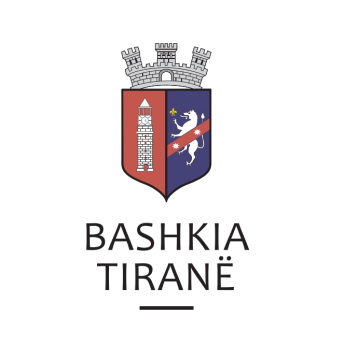      R  E  P U  B  L  I  K  A    E   S  H  Q  I  P  Ë  R  I  S  Ë
  BASHKIA TIRANË
DREJTORIA E PËRGJITHSHME PËR MARRËDHËNIET ME PUBLIKUN DHE JASHTË
DREJTORIA E KOMUNIKIMIT ME QYTETARËTLënda: Kërkesë për publikim lidhur me shpalljen e akteve përmbarimore.	Pranë Bashkisë Tiranë ka ardhur kërkesa për shpallje nga SHËRBIMI PËRMBARIMOR “ASTREA”, në lidhje me shpalljen e akteve përmbarimore, për debitorin z. Erind Ali Çeno.Njoftim i akteve përmbarimore:“Njoftim” nr. 6672 prot., nr. 129-19 regj., datë 27.08.2019.“Urdhër për pasqyrimin në sistemin TIMS” 6673 prot., nr. 129-19 regj., datë 27.08.2019Kreditor:      Byroja Shqiptare e Sigurimit sh.a., përfaqësuar nga shoqëria “INSIG” sh.a.Debitor:        Erind Ali ÇenoObjekti:        Kthim shumeDrejtoria e Komunikimit me Qytetarët ka bërë të mundur afishimin e shpalljes për SHËRBIMIN PËRMBARIMOR “ASTREA”, në tabelën e shpalljeve të Sektorit të Informimit dhe Shërbimeve për Qytetarët pranë Bashkisë Tiranë.     R  E  P U  B  L  I  K  A    E   S  H  Q  I  P  Ë  R  I  S  Ë
  BASHKIA TIRANË
DREJTORIA E PËRGJITHSHME PËR MARRËDHËNIET ME PUBLIKUN DHE JASHTË
DREJTORIA E KOMUNIKIMIT ME QYTETARËTLënda: Kërkesë për publikim lidhur me shpalljen e ankandit publik.Pranë Bashkisë Tiranë ka ardhur kërkesa për shpallje nga Shoqëria e Përmbarimit Privat “EPSA” sh.p.k., në lidhje me shpalljen e ankandit për pasurinë e paluajtshme për debitorët shoqëria “2F Group” sh.p.k., me administrator z. Fatmir Maloku, shoqëria “Fit – Mek – Oil” sh.a., me administrator z. Artur Murataj, për debitorët/dorëzanës z. Fatos Murataj, z. Artur Murataj, z. Arjan Murataj dhe z. Fatmir Maloku.Ju sqarojmë se të dhënat e pronave përkatësisht janë si më poshtë:“Arë” me nr. pasurie 1157/20, vol. 19, faqe 181, ZK 2105, me sip. 4.750 m2.Adresa:		Kashar, TiranëÇmimi fillestar: 	3,628,800 (tre milion e gjashtëqind e njëzetë e tetë mijë e tetëqind) Lekë  “Arë” me nr. pasurie 225/6, vol. 19, faqe 232, ZK 2105, me sip. 3.850 m2.Adresa:		Kashar, TiranëÇmimi fillestar: 	4,239,200 (katër milion e dyqind e tridhjetë e nëntë mijë e dyqind) Lekë “Arë” me nr. pasurie 811, vol. 7, faqe 203, ZK 2105, me sip. 4.469 m2.Adresa:		Kashar, TiranëÇmimi fillestar: 	2,408,000 (dy milion e katërqëind e tetë mijë) Lekë “Apartament” me nr. pasurie 107/3+1-7, vol. 9, faqe 214, ZK 2291, me sip. 4.750 m2.Adresa:		Kryemëdhjenj, KavajëÇmimi fillestar: 	2,839,200 (dy milion e tetëqind e trodhjetë e nëntë mijë e dyqind) Lekë Drejtoria e Komunikimit me Qytetarët ka bërë të mundur afishimin e shpalljes për Shoqërinë e Përmbarimit Privat “EPSA” sh.p.k., në tabelën e shpalljeve të Sektorit të Informimit dhe Shërbimeve për Qytetarët pranë Bashkisë Tiranë.